         МагареКой каквото ще да казва,ала умна съм глава.Май ушите ми са дълги,но беда не е това.Хората ме претоварят,яздят, впрягат ме в колаи отгоре ми се карат – ех, магарешки тегла!Като кон не съм голямо,но съм с по-голям инат,ала не за него самоаз се славя по цял свят.Виж, за песни, що да кажа,пея с ясен, сладък глас.Искате ли да покажамайсторлъка си пред вас?          Васил Ив. Стоянов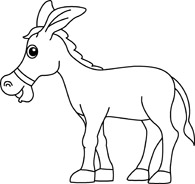              МагареКой каквото ще да казва,ала умна съм глава.Май ушите ми са дълги,но беда не е това.Хората ме претоварят,яздят, впрягат ме в колаи отгоре ми се карат – ех, магарешки тегла!Като кон не съм голямо,но съм с по-голям инат,ала не за него самоаз се славя по цял свят.Виж, за песни, що да кажа,пея с ясен, сладък глас.Искате ли да покажамайсторлъка си пред вас?Васил Ив. Стоянов